Scratch 2 et les suites numériquesLes deux séries de points ci-dessous représentent deux suites numériques différentes :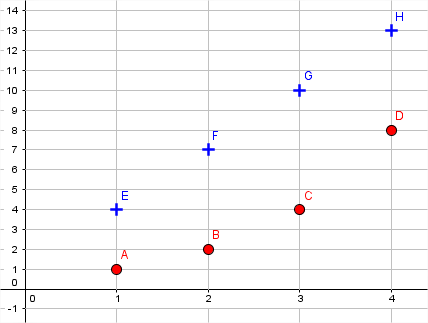 À l’aide du logiciel Scratch 2, déterminer pour chacune de ces 2 suites :Sa nature Son premier termeSa raisonSon  4e terme                                     Suite (points rouges)                                                Suite (croix bleus)           Nature de la suite : ……………………….                    Nature de la suite : ………………………….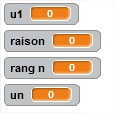 